POPIS  ELEKTROMERA typ NP73Eelektromer pre trojfázové pripojenie k distribučnej sústavePoznámka: 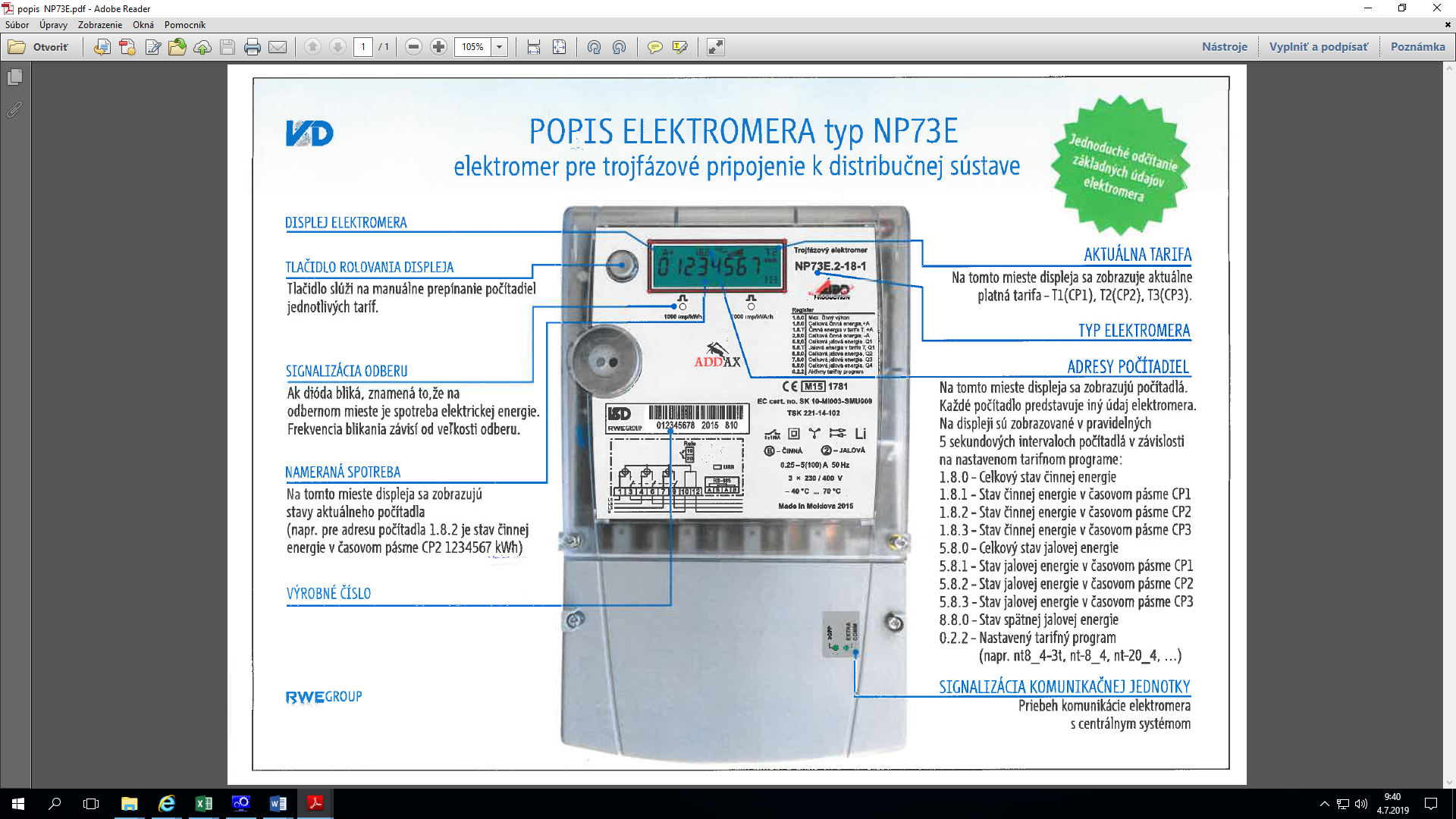 1. Pri priamom meraní a jednotarifnej sadzbe je fakturovaná spotreba* na displeji 1.8.0    tarif   T1   ( kWh )2. Pri priamom meraní a dvojtarifnej sadzbe je fakturovaná spotreba* na displeji 1.8.0 tj. Súčet :  1.8.1  T1 vysoký tarif a 1.8.2  T2 nízky tarif,   (kWh)3. Pri polopriamom a nepriamom meraní a dvojtarifnej sadzbe je fakturovaná spotreba*  na displeji 1.8.0 tj.  =   súčet :  1.8.1  T1 vysoký tarif   +   1.8.2  T2 nízky tarif,                       vynásobená koeficientom podľa použitých MTP (meracích transformátorov prúdu) a napäťových meničov. Pri dodávke v sadzbe VN sú pripočítané aj straty transformátora. Táto vypočítaná hodnota (kWh) je archivovaná v IMS na https://imsweb.hbp.sk/*zaznamenaná v IMS o 24:00 hod posledného dňa v mesiaci                                  			HBP, a.s.,  OHE,   júl 2019